 Interface Description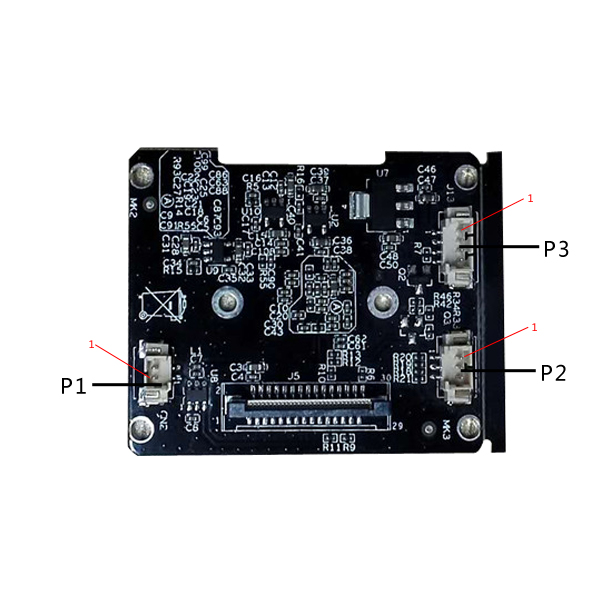 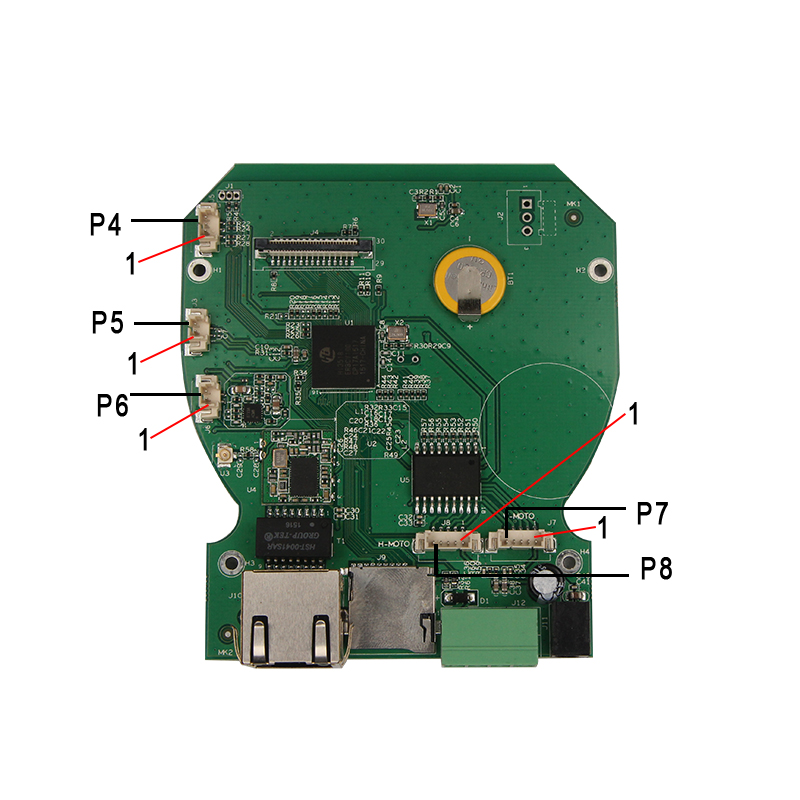 SocketSpecific NoInterface DescriptionFunctionP11AE1511B OUT2IRCUT output 2P12AE1511B OUT1IRCUT output 1P21MOTOR_UPMotor upper limit switchP22GNDGNDP23MOTOR_DOWNLower limit switch of motorP31+5V+5V DC inputP32GNDGNDP33RED_CRED_CP34NCNCSocketSpecific NoInterface DescriptionFunctionP41M_RIGHTMotor right limit switchP42GNDGNDP43M_LEFTMotor left limit switchP51AC_LINEAudio inputP52GNDGNDP61AW8733ATQR VOPspeakerP62AW8733ATQR VONspeakerP71+5V_M1+5V DC inputP72ULN2803AFW OUT8ULN2803AFW OUT8P73ULN2803AFW OUT7ULN2803AFW OUT7P74ULN2803AFW OUT6ULN2803AFW OUT6P75ULN2803AFW OUT5ULN2803AFW OUT5P81+5V_M2+5V DC inputP82ULN2803AFW OUT1ULN2803AFW OUT1P83ULN2803AFW OUT2ULN2803AFW OUT2P84ULN2803AFW OUT3ULN2803AFW OUT3P85ULN2803AFW OUT4ULN2803AFW OUT4